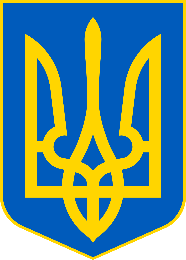 Головне управління ДПС у Чернівецькій області        просить розмістити інформаційні матеріалиБуковинському бізнесу відшкодовано з бюджету понад 35,0 мільйонів ПДВЗа інформацією начальника Головного управління ДПС у Чернівецькій області Віталія Шпака платникам впродовж січня- лютого 2021 року відшкодовано з бюджету понад 35,3 млн грн податку на додану вартість. Всього за цей період заяви на отримання бюджетного відшкодування подали 74 платники на суму 37,9 млн грн.Серед платників, які заявили бюджетне відшкодування податку на додану вартість грошовими коштами на рахунки: підприємства - експортери продукції 73,0 відсотки за кількістю і 81,1 відсотки від суми.Перевізники, які здійснюють міжнародні перевезення в загальній кількості складають 20,3 відсотки, а в загальній сумі 16,8 відсотків. Підприємства, засновані організаціями інвалідів – 4,1 відсотки та 1,3 відсотки відповідно.На внутрішньому ринку України сума заявки бюджетного відшкодування зменшилася з 2,6 відсотки до 0,6 відсотка.Разом з тим сума упередженого відшкодування ПДВ збільшилася проти відповідного показника 2020 року у 1,5 разів і складає 1,2 млн грн у 7 суб’єктів господарювання. Доцільно зауважити, що в області надходження ПДВ один із топ – податків серед усіх надходжень до державного бюджету - майже 52,7 відсотки.Загалом впродовж січня – лютого  2021 року сплачено 227,4  млн грн податку на додану вартість, що на 60,3 млн грн або 36,1 відсоток більше як за аналогічний період торік.ДПС Буковини роз'яснює: 16 березня – останній день подання заяви для переходу на ЄПУ Головному управлінні ДПС у Чернівецькій області роз’яснюють, відповідно до п.п. 3 п. 291.4 ст. 291 Податкового кодексу України від 02 грудня 2010 року № 2755-VI зі змінами та доповненнями (далі – ПКУ) до платників єдиного податку, які відносяться до третьої групи, зокрема, належать юридичні особи – суб’єкти господарювання будь-якої організаційно-правової форми, у яких протягом календарного року обсяг доходу не перевищує 1167 розмірів мінімальної заробітної плати, встановленої законом на 01 січня податкового (звітного) року. Для обрання або переходу на спрощену систему оподаткування суб’єкт господарювання подає до контролюючого органу за місцем податкової адреси заяву про застосування спрощеної системи оподаткування (п.п. 298.1.1 п. 298.1 ст. 298 ПКУ). Згідно з п.п. 298.1.4 п. 298.1 ст. 298 ПКУ суб’єкт господарювання, який є платником інших податків і зборів відповідно до норм ПКУ, може прийняти рішення про перехід на спрощену систему оподаткування шляхом подання Заяви до контролюючого органу не пізніше ніж за 15 календарних днів до початку наступного календарного кварталу. Такий суб’єкт господарювання може здійснити перехід на спрощену систему оподаткування один раз протягом календарного року. Перехід на спрощену систему оподаткування суб’єкта господарювання, зазначеного в абзаці першому п.п. 298.1.4 п. 298.1 ст. 298 ПКУ, може бути здійснений за умови, якщо протягом календарного року, що передує періоду переходу на спрощену систему оподаткування, суб’єктом господарювання дотримано вимоги, встановлені в п. 291.4 ст. 291 ПКУ. До поданої Заяви додається розрахунок доходу за попередній календарний рік, який визначається з дотриманням вимог, встановлених главою І «Спрощена система оподаткування, обліку та звітності» розд. ХІV ПКУ. Форма розрахунку доходу за попередній календарний рік, що передує року переходу на спрощену систему оподаткування (далі – Розрахунок), затверджується центральним органом виконавчої влади, що забезпечує формування та реалізує державну фінансову політику. Форми Заяви та Розрахунку затверджені наказом Міністерства фінансів України від 16.07.2019 № 308. Відповідно до п. 299.9 ст. 299 ПКУ за бажанням зареєстрований платник єдиного податку може безоплатно та безумовно у контролюючому органі за місцем податкової адреси отримати (у тому числі в електронному вигляді) витяг з реєстру платників єдиного податку (далі – Витяг). Строк надання витягу з реєстру платників єдиного податку для зареєстрованих платників єдиного податку не повинен перевищувати одного робочого дня з дня надходження запиту, а для суб’єктів господарювання, які подали Заяву щодо переходу на спрощену систему оподаткування, – двох робочих днів з дня надходження запиту. Витяг діє до внесення змін до реєстру. Для підтвердження статусу платника єдиного податку третьої групи юридична особа отримує Витяг в паперовому вигляді безпосередньо у контролюючому органі за місцем податкової адреси. Враховуючи вищевикладене, з метою правильного подання заяви для переходу на спрощену систему оподаткування суб’єкту господарювання, який є платником інших податків і зборів відповідно до норм ПКУ, приводимо приклад: Якщо платник хоче перейти на спрощену систему оподаткування з 2 кварталу 2021 року, то заяву потрібно подати  не пізніше 16 березня 2021 року. Запитання від платника: Якщо суб’єкт господарювання протягом бюджетного року змінив місцезнаходження, до якого контролюючого органу подається звітність та сплачується ЄСВ?Фахівці Головного управління ДПС у Чернівецькій області повідомляють, відповідно до п. 4 частини другої ст. 6 Закону України від 08 липня 2010 року № 2464-VI «Про збір та облік єдиного внеску на загальнообов’язкове державне соціальне страхування» зі змінами та доповненнями (далі – Закон № 2464) платник єдиного внеску на загальнообов’язкове державне соціальне страхування, зокрема, зобов’язаний подавати звітність та сплачувати до контролюючого органу за основним місцем обліку платника єдиного внеску у строки, порядку та за формою, встановленими центральним органом виконавчої влади, що забезпечує формування та реалізує державну фінансову політику, за погодженням з Пенсійним фондом та фондами загальнообов’язкового державного соціального страхування. Згідно з п. 8 розд. ІІІ Порядку формування та подання страхувальниками звіту щодо сум нарахованого єдиного внеску на загальнообов’язкове державне соціальне страхування, затвердженого наказом Міністерства фінансів України від 14.04.2015 № 435 із змінами і доповненнями (далі – Порядок № 435), якщо страхувальник із числа страхувальників, крім зазначених у пп. 5, 6 розд. ІІІ Порядку № 435, які використовують працю фізичних осіб на умовах трудового договору (контракту) або на інших умовах, передбачених законодавством, чи за цивільно-правовими договорами (крім цивільно-правового договору, укладеного з фізичною особою – підприємцем, якщо виконувані роботи (надавані послуги) відповідають видам діяльності, зазначеним у Єдиному державному реєстрі юридичних осіб, фізичних осіб – підприємців та громадських формувань, у звітному періоді змінює місцезнаходження або місце проживання, що пов’язане зі зміною адміністративно-територіальної одиниці, звіт щодо сум нарахованого єдиного внеску за цей звітний період (з першого до останнього календарного числа звітного періоду) подається до контролюючого органу, що відповідає новому місцезнаходженню (місцю проживання). Таким чином, у разі зміни суб’єктом господарювання протягом бюджетного року місцезнаходження, пов’язаного зі зміною адміністративного району, звітність про суми нарахованого єдиного внеску подається та сплачується до контролюючого органу, що відповідає новому місцезнаходженню місцю проживання).  При цьому відповідно до Порядку обліку платників єдиного внеску, затвердженого наказом Міністерства фінансів України від 24.11.2014 № 1162 із змінами та доповненнями, після надходження з ЄДР відомостей про зміну місцезнаходження (місця проживання) платника, пов’язану зі зміною адміністративно-територіальної одиниці або Заяви про взяття на облік платника єдиного внеску за формою № 1-ЄСВ з приміткою «Зміни, що пов’язані з місцезнаходженням, місцем проживання», до Реєстру страхувальників контролюючим органом до дати спливу одного місяця після отримання відомостей про зміну місцезнаходження (місця проживання) платника вноситься запис про переведення на облік такого платника до контролюючого органу, що відповідає новому місцезнаходженню (місцю проживання). Дані про взяття платника на облік у контролюючому органі за новим місцезнаходженням (місцем проживання) передаються до ЄДР у день взяття на облік. Відомості, які містяться в ЄДР є відкритими і загальнодоступними та надаються у вигляді витягу з ЄДР. Крім того, дані про взяття на облік в контролюючому органі щоденно оприлюднюються на вебпорталі електронних сервісів Міністерства юстиції України та на офіційному вебпорталі ДПС в електронному сервісі «Електронний кабінет»>«Реєстри»>«Дані про взяття на облік платників податків» та «Реєстр страхувальників». У разі зміни місцезнаходження (місця проживання) платника протягом звітного періоду, рекомендуємо платнику на дату подачі звітності та сплати єдиного внеску перевірити інформацію щодо місця обліку одним із зазначених вище способів. 